La guerre des champsMatériel :Une photocopie de la fiche de jeuDeux dés Une calculatriceUne fiche de scoresDéroulement :La feuille quadrillée est posée entre les joueurs. Chacun choisit un feutre de couleur.  Le premier joueur lance les deux dés. Il y a trois façons de faire des points :A : 1 point pour celui qui a l’aire totale la plus grande. P : 1 point pour celui qui a le périmètre total le plus grand.R : 1 point pour celui qui a le rectangle avec la plus grande aire.Si le score est le même, chacun marque un point. Le gagnant est celui qui a le score total le plus grand. Fiches de score : 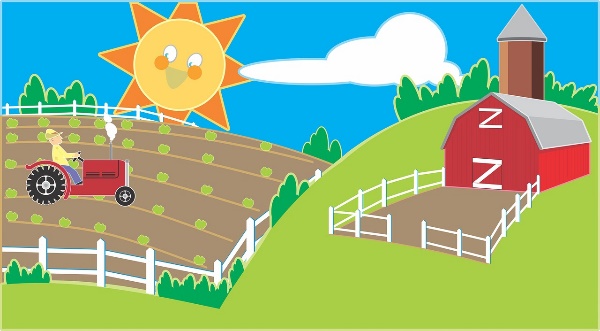  Chacun des dés indique la mesure des côtés du rectangle que le joueur doit tracer sur la feuille. Le premier rectangle est tracé contre sa ferme. Tout nouveau rectangle doit toucher un rectangle de la même couleur. Un rectangle ne doit pas dépasser de la feuille.  Le joueur inscrit dans chaque rectangle la mesure de son aire.Si on n’arrive pas à tracer le rectangle, on passe son tour. Le jeu se termine quand le premier joueur a été bloqué puis le deuxième aussi.Les joueurs doivent alors calculer leur score. 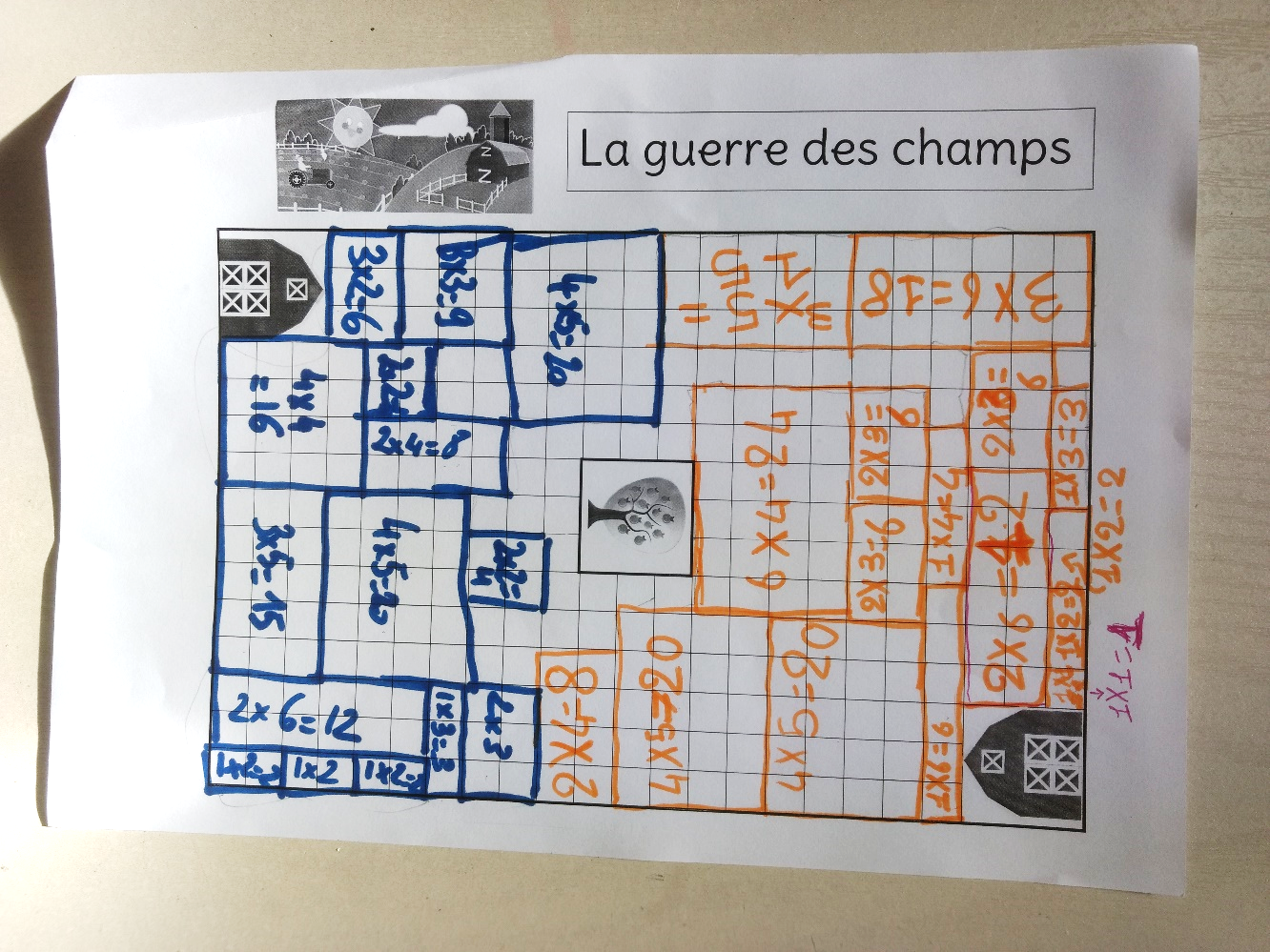 Joueur 1 :Joueur 2 :A : Aire totale la plus grandeP : Périmètre total le plus grandR : Rectangle avec l’aire la plus grandeTOTALJoueur 1 :Joueur 2 :A : Aire totale la plus grandeP : Périmètre total le plus grandR : Rectangle avec l’aire la plus grandeTOTALJoueur 1 :Joueur 2 :A : Aire totale la plus grandeP : Périmètre total le plus grandR : Rectangle avec l’aire la plus grandeTOTAL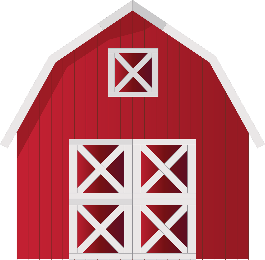 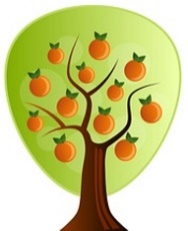 